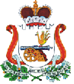 АДМИНИСТРАЦИЯСОБОЛЕВСКОГО СЕЛЬСКОГО ПОСЕЛЕНИЯМОНАСТЫРЩИНСКОГО РАЙОНА СМОЛЕНСКОЙ ОБЛАСТИП О С Т А Н О В Л Е Н И Еот 17.04.2023  № 16аОб утверждении плана мероприятий («дорожной карты») по повышению значений показателей доступности для инвалидов объектов и услуг в сфере деятельности Администрации Соболевского сельского поселения Монастырщинского района Смоленской области на 2023 – 2025 годыВ целях реализации пункта 1 части 4 статьи 26 Федерального закона от 1 декабря 2014 года № 419-ФЗ «О внесении изменений в отдельные законодательные акты Российской Федерации по вопросам социальной защиты инвалидов в связи с ратификацией Конвенции о правах инвалидов», руководствуясь Федеральным законом от 06.10.2003 № 131-ФЗ «Об общих принципах организации местного самоуправления в Российской Федерации», в соответствии с постановлением Правительства Российской Федерации от 17 июня 2015 года № 599 «О порядке и сроках разработки федеральными органами исполнительной власти, органами исполнительной власти субъектов Российской Федерации, органами местного самоуправления мероприятий по повышению значений показателей доступности для инвалидов объектов и услуг в установленных сферах деятельности»,  в силу ст. 15 Федерального закона от 24.11.1995 г. № 181-ФЗ «О социальной защите инвалидов в Российской Федерации»,Администрация Соболевского сельского поселения Монастырщинского района Смоленской области  п о с т а н о в л я е т:1. Утвердить план мероприятий («дорожную карту») по повышению значений показателей доступности для инвалидов объектов и услуг на территории Соболевского сельского поселения Монастырщинского района Смоленской области  на 2023 – 2025 годы (прилагается).2. Разместить на официальном сайте Администрации Соболевского сельского поселения Монастырщинского района Смоленской области в информационно-телекоммуникационной сети «Интернет».3. Настоящее постановление вступает в силу со дня его подписания.4. Контроль за исполнением настоящего постановления оставляю за собой.И.п. Главы муниципального образованияСоболевского сельского поселенияМонастырщинского районаСмоленской области                                                                    Н.Н. БобковаПриложениек постановлению АдминистрацииСоболевского сельского поселенияМонастырщинского районаСмоленской областиот 17.04.2023 № 16аПЛАН МЕРОПРИЯТИЙ(«дорожная карта»)по повышению значений показателей доступности для инвалидовобъектов и услуг в сфере деятельности  АдминистрацииСоболевского сельского поселения Монастырщинского района Смоленской области  на 2023 – 2025 годыОбщее описание «дорожной карты»Нормативно-правовые основания разработки Плана мероприятий («дорожной карты») по повышению значений показателей доступности для инвалидов объектов и услуг на территории   Соболевского сельского поселения  Монастырщинского района Смоленской области («дорожная карта»):- Федеральный закон от 01 декабря 2014 года № 419-ФЗ «О внесении изменений в отдельные законодательные акты Российской Федерации по вопросам социальной защиты инвалидов в связи с ратификацией Конвенции о правах инвалидов» пункт 1 части 4 статьи 26;- Постановление Правительства Российской Федерации от 17.06.2015 № 599 «О порядке и сроках разработки федеральными органами исполнительной власти, органами исполнительной власти субъектов Российской Федерации, органами местного самоуправления мероприятий по повышению значений показателей доступности для инвалидов объектов и услуг в установленных сферах деятельности»,- Постановление Правительства Российской Федерации от 09.07.2016 № 649 «О мерах по приспособлению помещений и общего имущества в многоквартирном доме с учетом потребностей инвалидов»,- пункт 1 части 4 статьи 26 Федерального закона от 01.12.2014 г. № 419-ФЗ «О внесении изменений в отдельные законодательные акты Российской Федерации по вопросам социальной защиты инвалидов в связи с ратификацией Конвенции о правах инвалидов»,На территории Соболевского сельского поселения Монастырщинского района Смоленской области на 01.01.2023 года проживает 988человек:На территории поселения проживает:- инвалидов-пенсионеров всего – 96 чел. в т.ч: - инвалиды 1 группы – 10 чел.;- инвалиды 2 группы – 36 чел.;- инвалиды 3 группы – 47 чел.;- детей инвалидов – 3 чел.Обоснование целей и задач обеспечения доступности для инвалидов объектов и услуг на территории Соболевского сельского поселения.Одним из приоритетов социальной политики Российской Федерации в области социальной защиты инвалидов в соответствии с общепризнанными принципами и нормами международного права является реализация комплекса мер, направленных на создание инвалидам равных с другими гражданами возможностей для участия в жизни общества, в том числе равное право на получение всех необходимых социальных услуг для удовлетворения своих нужд в различных сферах жизнедеятельности.Правительство Российской Федерации, органы исполнительной власти субъектов Российской Федерации, органы местного самоуправления и организации независимо от организационно-правовых форм (согласно статье 15 Федерального закона «О социальной защите инвалидов в Российской Федерации») создают условия инвалидам для беспрепятственного доступа к объектам социальной инфраструктуры.Для достижения указанной цели необходимо решение следующих задач:- выявление существующих ограничений и барьеров, препятствующих доступности среды для инвалидов, и оценка потребности в их устранении;- формирование доступной среды для инвалидов к информационным технологиям, учреждениям социальной сферы;- обеспечение доступности, повышение оперативности и эффективности предоставления муниципальных услуг инвалидам;- обеспечение доступности для инвалидов и детей-инвалидов к услугам культуры, искусства, а также создание возможностей развивать и использовать их творческий, художественный потенциал;- развитие социального партнерства между органами местного самоуправления Татарского сельского поселения и общественными организациями инвалидов.     Решение поставленных задач будет осуществляться в ходе реализации дорожной карты с 2023 по 2025 годы.     Реализация «дорожной карты» позволит сформировать условия для устойчивого развития доступной среды для инвалидов и других маломобильных групп граждан, обеспечить полноценную интеграцию детей-инвалидов с обществом, повысить доступность и качество жизни и услуг для инвалидов, преодолеть социальную разобщенность.Финансирование мероприятий осуществляется за счет средств местного бюджета в объемах, утвержденных решением Совета депутатов Соболевского сельского поселения о бюджете сельского поселения на соответствующий год. При сокращении или увеличении ассигнований на реализацию мероприятий «дорожной карты», в установленном порядке вносятся  предложения о корректировке перечня мероприятий. Руководители органов, определенные исполнителями мероприятий «дорожной карты», несут ответственность за реализацию комплекса закрепленных за ними мероприятий, обеспечивают эффективное использование средств, выделяемых на их реализацию.Контроль за исполнением дорожной карты и оценку эффективности реализации осуществляет администрация Соболевского сельского поселения Монастырщинского района Смоленской области.Приложение № 1к плану мероприятий («дорожной карте») по повышению значений показателей доступности для инвалидов объектов и услуг в сфере деятельности Администрации Соболевского сельского поселения Монастырщинского района Смоленской области на 2023 – 2025 годыПЕРЕЧЕНЬ МЕРОПРИЯТИЙ,
реализуемых для достижения запланированных значений показателей
доступности для инвалидов объектов и услугПриложение № 2к плану мероприятий («дорожной карте») по повышению значений показателей доступности для инвалидов объектов и услуг в сфере деятельности Администрации Соболевского сельского поселения Монастырщинского района Смоленской области на 2023 – 2025 годыПовышение значений показателей доступности объектов и услуг для инвалидовРаздел 1. Мероприятия по поэтапному повышению значений показателей доступности предоставляемых инвалидам услуг с учетом имеющихся у них нарушенных функций организма, а также по оказанию им помощи в преодолении барьеров, препятствующих пользованию объектами и услугамиРаздел 1. Мероприятия по поэтапному повышению значений показателей доступности предоставляемых инвалидам услуг с учетом имеющихся у них нарушенных функций организма, а также по оказанию им помощи в преодолении барьеров, препятствующих пользованию объектами и услугамиРаздел 1. Мероприятия по поэтапному повышению значений показателей доступности предоставляемых инвалидам услуг с учетом имеющихся у них нарушенных функций организма, а также по оказанию им помощи в преодолении барьеров, препятствующих пользованию объектами и услугамиРаздел 1. Мероприятия по поэтапному повышению значений показателей доступности предоставляемых инвалидам услуг с учетом имеющихся у них нарушенных функций организма, а также по оказанию им помощи в преодолении барьеров, препятствующих пользованию объектами и услугамиРаздел 1. Мероприятия по поэтапному повышению значений показателей доступности предоставляемых инвалидам услуг с учетом имеющихся у них нарушенных функций организма, а также по оказанию им помощи в преодолении барьеров, препятствующих пользованию объектами и услугамиПриём обращений граждан с ограниченными возможностями здоровья на выяснение степени удовлетворённости и условиями, созданными для безбарьерной среды жизнедеятельности инвалидов.Постановление Правительства Российской Федерации от 17.06.2015 №599 «О порядке и сроках разработки федеральными органами исполнительной власти, органами исполнительной власти субъектов Российской Федерации, органами местного самоуправления мероприятий по повышению значений показателей доступности для инвалидов объектов и услуг в установленных сферах деятельности»  Глава муниципального образования Соболевского сельского поселенияЕжегодно один раз в месяцВыяснение степени удовлетворённости условиями, созданными для безбарьерной среды жизнедеятельности инвалидов Проведение культурно-массовых мероприятий, посвящённых Дню инвалидаПлан мероприятий Монастырщинского районного отделения ВОИПредседательМонастырщинского районного отделения ВОИежегодноОбеспечение доступности к услугам в области культурыПроведение разъяснительной работы с организациями частной формы собственности, индивидуальными предпринимателями по обеспечению доступности объектов и услуг для инвалидов и других маломобильных групп населения Федеральный закон     № 419 Администрация Соболевского сельского поселения постоянно Разъяснение действующего законодательства Организация и проведение конкурсов, выставок, культурно-массовых, развивающих, мероприятий с целью адаптации и реабилитации инвалидовФедеральный закон     № 419  Учреждения культуры Соболевского сельского поселения2023-2025Формирование толерантного отношения населения к людям с ограниченными физическими возможностями.Оказание работниками организаций, предоставляющих услуги населению, помощи инвалидам в преодолении барьеров, мешающих получению ими услугФедеральный закон     № 419  Администрация Соболевского сельского поселенияпостоянноУвеличение охвата инвалидов муниципальными услугамиНаименование показателя доступности для инвалидов объектов и услугЕд.изм.Значение показателейЗначение показателейЗначение показателейОтветственный за мониторинг и достижение запланированных значений показателей доступности для инвалидов объектов и услугНаименование показателя доступности для инвалидов объектов и услугЕд.изм.202320242025Ответственный за мониторинг и достижение запланированных значений показателей доступности для инвалидов объектов и услугДоля административных регламентов оказания муниципальных услуг, содержащих требования по обеспечению условий доступности в общем количестве реализуемых административных регламентов%100100100Администрация Соболевского сельского поселенияКоличество административных зданий, оборудованных кнопкой вызоваЕд.001Администрация Соболевского сельского поселенияКоличество административных зданий оборудованных поручнямиЕд.001Администрация Соболевского сельского поселенияКоличество парковочных мест, специально оборудованных для автотранспорта инвалидов  Ед.001Администрация Соболевского сельского поселенияДоля культурных досуговых, спортивных, кружковых мероприятий, проведённых с участием инвалидов   от общего числа мероприятий в год%111Директора Крапивенского, Стегримовского СДК